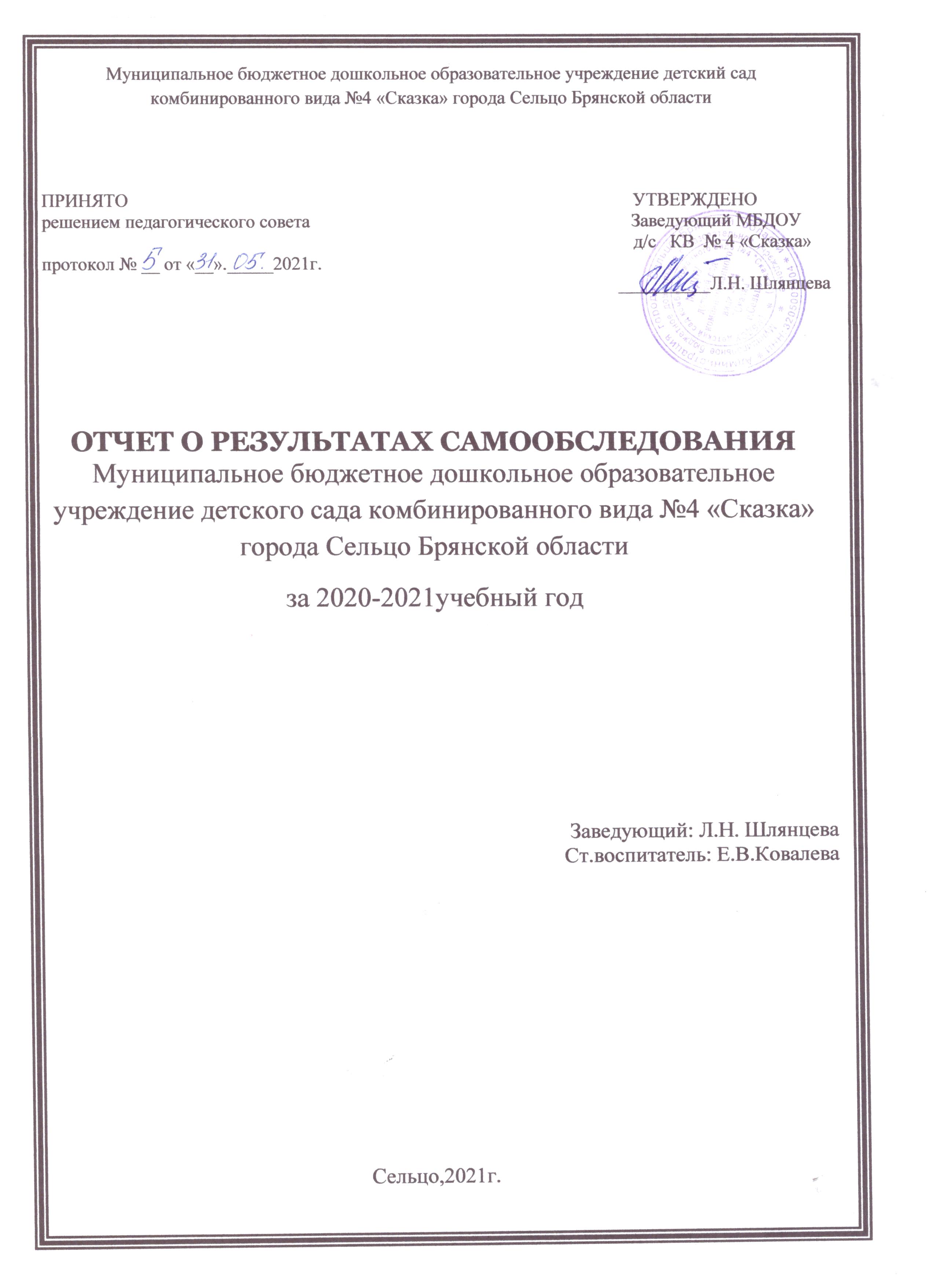 1. Аналитическая часть	На основании приказа Министерства образования и науки Российской Федерации от 14 июня 2013 года № 462 «Об утверждении Порядка проведения самообследования образовательной организации» и с целью определения эффективности образовательной деятельности дошкольного учреждения за 2020-2021 учебный год, выявления возникших проблем в работе, а также для определения дальнейших перспектив развития была проведена процедура самообследования МБДОУ.1. Оценка образовательной деятельности МБДОУ.В 2020-2021 году количественный состав детей составил - 239 воспитанниковв возрасте от 1,5 до 7 лет. Дошкольное учреждение укомплектовано детьми на 100 %.Функционировало 11групп, из них:- вторая группа раннего возраста (от 1,5 до 3 лет) - 2- младшая группа (от 3 до 4 лет) - 2  - средняя группа (от 4 до 5) - 2- старшая группа (от 5 до 6 лет) – 1- старшая группа компенсирующего обучения (от 5 до 6 лет) - 1- подготовительная группа (от 6 до 7 лет) – 2- подготовительнаягруппа компенсирующего обучения (от 6 до 7 лет) - 1Организация образовательного процесса осуществляется по следующей образовательной программе дошкольного образования:Основная образовательная программа дошкольного образования МБДОУ д/с КВ  № 4 «Сказка»  г. Сельцо.Программа разработаны в соответствии с требованиями ФГОС ДО.  Создана комплексная система планирования образовательной деятельности  с учетом реализуемых образовательных программ и  возрастных особенностей воспитанников. Содержание программы соответствует основным положениям возрастной психологии и дошкольной педагогики; выстроено с учетом принципакомплексно-тематическогопланирования образовательного процесса.  Содержание программы обеспечивает развитие личности, мотивации и способностей детей в различных видах деятельности и охватывает следующие структурные единицы, представляющие определенные направления развития и образования детей (образовательные области):социально-коммуникативное развитие;познавательноеразвитие;речевоеразвитие;художественно-эстетическоеразвитие;физическое развитие.Содержание программы предусматривает решение программных образовательных задач как  в совместной деятельности взрослого и детей,  так и в самостоятельной деятельности детей, не только в рамках непосредственно образовательной деятельности, но и при проведении режимных моментов. Реализация каждого направления предполагает решение специфических задач во всех видах детской деятельности, имеющих место в режиме дня дошкольного учреждения: режимных моментах, игровой деятельности; интегрированных НОД; индивидуальной и подгрупповой работе; самостоятельной деятельности.Программа задаёт основополагающие принципы, цели и задачи воспитания детей раннего и дошкольного возраста, создавая простор для творческого использования различных парциальных программ, педагогических технологий и успешно, интегрируется со всеми образовательными областямичерез: - участие детей в целевых прогулках, экскурсиях по городу обеспечивает необходимую двигательную активность и способствует сохранению и укреплению здоровья дошкольников; - обсуждение с детьми правил безопасного поведения в городе и правил пожарной безопасности лесу («Как правильно переходить дорогу», «Как вести себя в лесу» и др.); - участие в совместном с воспитателем и родителями труде на участке детского сада (работа на огороде, посильная уборка участка после листопада, подкормка птиц, живущих в городе); 	- рассматривание иллюстраций, дидактических картинок, отражающих отношение людей к малой родине (высаживание деревьев и цветов в городе, возложение цветов к мемориалам воинов, украшение города к праздникам и пр.); - развитие эстетического восприятия и суждений в процессе чтения произведений художественной литературы о малой родине, накопление опыта участия в разговорах, беседах о событиях, происходящих в родном городе, о достопримечательностях родного города, края, региона; участие в придумывании сказок и историй о достопримечательностях малой родины; - участие в проектной деятельности, продуктом которой являются журналы или газеты о малой родине, создание карт города, составление маршрутов экскурсий и прогулок по городу; коллекционирование картинок, открыток, символов, значков; - участие с родителями и воспитателями в социально-значимых событиях, происходящих в городе (чествование ветеранов, социальные акции и пр.);- обсуждение и составление рассказов о городе, в котором мы живём,о деревне, где живут бабушка и дедушка, о профессиях родителей-горожан. Парциальные программы МБДОУ:	1. Е.В. Колесникова «Математические ступеньки».	2. Е.В. Колесникова. Педагогическая технология по обучению дошкольников элементам грамоты. «Раз словечко, два-словечко»          4.Е.В. Колесникова. Педагогическая технология по обучению дошкольников элементам грамоты. «Развитие звуко-буквенного анализа у детей 5-6 лет».	.В.Чиркина «Программы дошкольных образовательных учреждений компенсирующего вида для детей с нарушениями речи.   Коррекция нарушения речи  (базовая программа)».  6. Т.Б. Филичева, Г.В. Чиркина  «Программы логопедической работы по преодолению общего нарушения речи у детей»  для детей 5-7 лет.7.Н.В.Нищева «Обучение грамоте детей дошкольного возраста»8.Образовательная  система  «Школа 2100»  «По дороге к Азбуке»  Кислова Т.Р..Реализация парциальных программ предполагает развитие речи, математических представлений, воспитание любви к малой Родине и России; развитие познавательных интересов детей, их творчества, способностей; формирование эстетических чувств, трудовых, изобразительных умений и навыков и в конечном итоге – формирование начал национального самосознания ребенка.Таким образом, образовательная  деятельность в 2020-2021 учебном году осуществлялась по образовательным программам дошкольного образования, соответствующим ФГОС ДО.Учитывая индивидуальные способности, интересы и возможности детей, в детском саду детям предоставляется  дополнительное образование в форме кружковой работы на платной и бесплатной основе.Платные образовательные услуги.В МБДОУ д/с КВ №4 «Сказка» в 2020-2021 учебном  году функционировало 2  платных кружка:- кружок «АБВГДейка». Подготовка детей к обучению в школе. Руководитель Ломовцева О.В. – 18 воспитанников.- логопедический кружок «Грамотейка». Руководитель Изотикова Н.А. – 6 воспитанников. 3 групповых (бесплатных) кружка:-«Радуга» (кружок художественного творчества). Руководитель Иосович К.В. - 17 воспитанник;- «Занимательная математика»- руководитель Мареева Н.А. -22 воспитанника;-«Пчелка» - руководитель Усачева С.В.-20 воспитанников.   Всего, в прошедшем учебном году, 59воспитанников из средних, старших и подготовительных к школе  групп, занимались в различных кружках.  2. Система управления МБДОУ.Управление МБДОУ детского сада комбинированного вида №4 «Сказка» г. Сельцо осуществляется на основе сочетания принципов единоначалия и коллегиальности.Единоличным исполнительным органом МБДОУ является руководитель Учреждения (заведующий), который осуществляет текущее руководство деятельностью Учреждения.Коллегиальные органы управления: Общее собрание работников МБДОУ, Педагогический совет.Общее руководство МБДОУ осуществляет Общее собрание МБДОУ д/с КВ №4 «Сказка» г. Сельцо. В состав Общего собрания входят с правом решающего голоса все сотрудники МБДОУ.Управление педагогической деятельностью МБДОУ осуществляет Педагогический совет МБДОУд/с КВ №4 «Сказка» г. Сельцо (далее - Педагогический совет).В состав Педагогического совета с правом решающего голоса входят все педагоги МБДОУ.В целях учета мнения родителей (законных представителей) воспитанников по вопросам управления МБДОУ и при принятии МБДОУ локальных нормативных актов, затрагивающих их права и законные интересы, по инициативе родителей (законных представителей) воспитанников в МБДОУ создан Родительский комитет воспитанников МБДОУд/с КВ №4 «Сказка» г. Сельцо. В состав родительского комитета входят по 1 представителю от каждой возрастной группы МБДОУ, делегированному на собрании родителей.Структура, порядок формирования, срок полномочий и компетенция органов управления МБДОУ, принятия ими решений  устанавливаются Уставом МБДОУ в соответствии с законодательством Российской Федерации. Деятельность коллегиальных органов управления осуществляется в соответствии с Положениями.Действующая система управления позволяет оптимизировать управление, включить в пространство управленческой деятельности значительное число педагогов, работников МБДОУ  и родителей (законных представителей).	3. Содержание и качество подготовки воспитанников.Мониторинг  состояния здоровья детей за 2020-2021 учебный год показал следующие результаты: число дней, пропущенных одним ребенком по болезни, составило 5.8дней-пропусков. Динамика заболеваемости детей не превышает среднегородской показатель, что обусловлено выполнением плана оздоровительных мероприятий, использованием здоровьесберегающих технологий.В течение учебного года педагоги привлекали  детей к участию в конкурсах:Достижения детей в конкурсах: 4. Организация учебного процессаУчебный план составлен в соответствии с «Санитарно- эпидемиологическими требованиями к устройству, содержанию и организации режима работы дошкольных образовательных организаций» (СанПиН 2.4.1.3049-13).В 2020-2021 учебном году работа педагогов была направлена на реализацию ФГОС дошкольного образования в системе планирования и организации воспитательно-образовательного процесса. Общий объём  обязательной части программы  рассчитан в соответствии с возрастом воспитанников, основными направлениями их развития, спецификой дошкольного образования и включает время, отведённое на: образовательную деятельность, осуществляемую в процессе организации различных видов детской деятельности; образовательную деятельность, осуществляемую в ходе режимных моментов;самостоятельную  деятельность;  взаимодействие с семьями детей. Непосредственно образовательная деятельность основывается на организации педагогами различных видов детской деятельности на основе ФГОС дошкольного образования. Воспитатели осваивали и внедряли такие формы работы, как создание разнообразных образовательныхпроблемно-игровых и практических ситуаций,игровые приемы, ситуации общения, творческие мастерские,  побуждающие детей применять свои знания и умения, активно искать пути решения возникшей в ситуации задачи, проявлять инициативу, эмоциональную отзывчивость и творчество. Содержание образовательного процесса реализуется на основе комплексно-тематического планирования.Режим деятельности МБДОУ является гибким и строится в зависимости от социального заказа родителей, наличия специалистов, педагогов.Особое внимание в режиме дня МБДОУ уделяется проведению закаливающих мероприятий, способствующих укреплению здоровья и снижению заболеваемости.Образовательная деятельность с детьми строится с учётом индивидуальных особенностей детей и их способностей. Выявление и развитие способностей воспитанников осуществляется в любых формах образовательного процесса.При организации образовательного процесса учитываются национально-культурные, климатические условия.В основе работы с родителями лежит принцип сотрудничества и взаимодействия. Осуществляется разнообразные формы работы с родителями: родительские собрания с использованием нетрадиционных форм (конкурсы, решение педагогических ситуаций,  и др.), проведение открытых мероприятий: утренников, совместные проекты по художественно-эстетическому и физическому развитию, консультации, конкурсы рисунков, поделок, игровые тренинги с участием психолога центра ПМСС г. Сельцо. В 2020-2021 учебном году в МБДОУ д/с №4 «Сказка» были проведены  дистанционные родительские собрания с  консультациями учителей-логопедов, психолога центра ПМСС.Систематическое обновление материалов на сайте МБДОУ, освещение событий в городских  и областных средствах массой информации, выпуск ежемесячной газеты «Дружная семейка»- способствует открытости и доступности информации о МБДОУ для родителей. Таким образом, родители получают информацию о целях и задачах учреждения, имеют возможность обсуждать различные вопросы пребывания ребенка в МБДОУ, участвовать в жизни детского сада.Педагогический коллектив МБДОУ стремится к активному взаимодействию с семьями воспитанников в образовательном процессе, и данном направлении будет продолжена работа в следующем учебном году.Востребованность выпускников.Выпускники детского сада  обучаются в следующих образовательных учреждениях г. Сельцо: МБОУ СОШ №1, №2, №3, №4; посещают различные кружки и студии: Дворца культуры им. В.В. Мейпариани, Детскую школу искусств, Дом спорта и др. 5. Качество кадрового, учебно-методического обеспечения.Реализация Основной образовательной программы МБДОУ обеспечивается руководящими, педагогическими, учебно-вспомогательными, административно-хозяйственными работниками МБДОУ. Педагогическими кадрами дошкольное учреждение укомплектовано на 100%. В МБДОУ работают 22  педагога, из них 18 - воспитателей и 4 специалистов: учитель-логопед - 2, музыкальный руководитель – 2. Все педагогические работники имеют профессиональное педагогическое образование. Из них:высшее образование   – 16 педагоговсреднее профессиональное –  6 педагоговВ дошкольном учреждении 18педагогов (82 %) имеют квалификационную категорию, из них: 13  (60 %) - имеют высшую квалификационную категорию;5(23 %) - имеют первую квалификационную категорию;В 2020-2021 учебном году 4(19 %) педагога подтвердили и повысили высшую квалификационную категорию: Иосович К.В., Ломовцева О.В., Степучева А.В., Шадрина Е.Д..Старший воспитатель Ковалева Е.В. приняла участие в работе семинаров педагогических работников образовательных организаций Брянской области на тему «Профессиональные компетенции старшего воспитателя ДОО в соответствии с ФГОС», «Финансовая грамотность»..                                                 Достижения педагогов.Педагоги проходят курсы повышения квалификации в соответствии с планом-графиком;  повышают свой профессиональный уровень, посещая ресурсные центры, знакомятся с опытом работы своих коллег и других дошкольных учреждений, приобретают и изучают новинки периодической и методической литературы, что  хороший результат в организации педагогической деятельности и улучшении качества образования и воспитания дошкольников. Педагоги совместно с воспитанниками активно участвуют в различных конкурсах. На протяжении 7 лет коллектив детского сада является участником международной программы «Эко – Школа/Зелёный Флаг».Учебно-методическое и библиотечно-информационное обеспечение.В МБДОУ имеется методическая литература, репродукции картин, иллюстративный материал, дидактические пособия, энциклопедическая и справочная литература, демонстрационный и раздаточный материал для ведения образовательное деятельности. Учебно-методическая оснащенность детского сада  соответствует реализуемым программами ежегодно  дополняется и обновляется.В 2020-2021учебном году приобретены новые методические пособия в соответствии с комплексно-тематическим планом Основной образовательной программы МБДОУ и в дальнейшем, по мере выпуска новых методических пособий в соответствии с ФГОС ДО.В 2020-2021уч.г. была приобретена новая методическая литература, наглядные пособия, проектор.Библиотечно-информационное обеспечение ДОУ.В МБДОУ имеется библиотека детской художественной литературы: хрестоматии, произведения различных детских писателейкак зарубежных, так и отечественных, сказки, сборники стихов и басен, научно-популярная литература, словари, энциклопедии. МБДОУ сотрудничает с детской городскойбиблиотекой, проводит совместные мероприятия, посещает мероприятияпроводимые библиотекой.Библиотечно-информационное обслуживание:•	педагогических работников: выявление информационных потребностей и удовлетворение запросов, связанных с воспитанием, развитием и обучением детей.•	родителей (законных представителей)воспитанников:консультированиепо   вопросам организации семенного  чтения,знакомство с информацией по воспитанию детей; предоставлениелитературы и других информационных ресурсов.В МБДОУ имеется локальная сеть, выход в Интернет, электронная почта, функционирует сайт http://sad-4.goo-sel.ru. На сайте размешена вся необходимая информация, содержание и перечень которой регламентируется законом РФ «Об образовании» и иными законодательными актами в сфере образования.На сайте МБДОУ имеются ссылки на порталы информационных образовательных  ресурсов, в методическом кабинете создан аннотированный каталог интернет-ресурсов для педагогов ДОУ.5. Состояние материально-технического обеспечения.	Образовательное учреждение расположено в 2-этажном  кирпичном здании. Техническое состояние здания и помещений групп удовлетворительное. Имеется наружное  освещение. Игровые площадки оснащеныверандами, песочницами и  игровым оборудованием.Материально-техническая база МБДОУ соответствует современным требованиям. Детский сад оснащен:       - мультимедийным проектором с экраном;- магнитофонами, музыкальным центром;- телевизором;- компьютерами и ноутбуком;- оборудование для развития общей подвижности (сухой бассейн, спортивные тренажеры, фитболы, шведские лестницы, мягкие модули и др.); спортивный инвентарь (различные мячи, обручи, скакалки, гимнастические палки, балансиры, лестницы  и др.);- оборудование и игрушки для развития: ручных навыков (кольцеброс, наборы кеглей, пирамидки, шнуровка,  пазлы, мозаика, конструктор и др.); зрительного и слухового восприятия (настольные игры, музыкальные инструменты и др.); мышления, речи и языка (различные пазлы, головоломки, шашки, настольные игры, пирамидки, лабиринты, кукольный театр и др.);- игрушки для поддержки социально-эмоционального развития (различные куклы, животные, перчаточные куклы и др.);- оборудование для игр с водой и сыпучими материалами (песочные наборы, мелкие игрушки, лейки и др.).В  МБДОУ  созданы  все условия  для  воспитания  и  обучения  детей  в  детском  саду. В  группах  уютно, комфортно, организованы  специальные  зоны  для  различных  видов  деятельности  детей.  Группы  оснащены  разнообразным  игровым  оборудованием, дидактическим  материалом. Эстетично  оформлены  не  только  группы, но  и  весь  интерьер  детского  сада. Предметно-образовательная среда в группах МБДОУ отвечает современным требованиям ФГОС ДОи способствует качественной организации образовательной работы с детьми,  содержательно насыщенна, трансформируема, полифункциональна, вариативна, доступна и безопасна.В МБДОУ  имеются музыкальный и спортивный залы, методический кабинет, кабинет учителя - логопеда, комната русского быта, зимний сад.В каждой группе имеются магнитофоны. МБДОУ имеет внутреннюю локальную сеть и доступ к сети «Интернет».На участке МБДОУ оборудована спортивная площадка для проведения физкультурных занятий и спортивных игр. На территории МБДОУ имеется исследовательский центр с метеоплощадкой, проложена экологическая тропа с различными видовыми точками, разбиты цветники, огород.Детский сад оборудован   системами безопасности: установлены тревожная кнопка для экстренных вызовов, автоматическая пожарная сигнализация, речевая система оповещения при пожаре. В учреждении осуществляется контроль за безопасностью со стороны муниципального отделения полиции.Медицинское обслуживание детей  МБДОУ  осуществляется медицинской сестрой Сельцовской городской детской поликлиники.Таким образом, материально-техническое обеспечение  в группах  соответствует требованиям ФГОС ДО,  санитарно- эпидемиологическим правилам и нормам, правилам пожарной безопасности.6. Функционирование внутренней системы оценки качества образования.I.  Соответствие разработанной и реализуемой образовательным учреждением ООП ДО требованиям действующих нормативных правовых документов.Разработанная и реализуемая образовательным учреждением ООП ДО МБДОУ детский сад КВ №4 «Сказка» г. Сельцо Брянской области соответствует требованиям действующих нормативных документов.  Цель программы -создание благоприятных условий для полноценного проживания ребенком дошкольного детства, формирование основ базовой культуры личности, всестороннее развитие психических и физических качеств в соответствии с возрастными и индивидуальными особенностями, подготовка к жизни в современном обществе, к обучению в школе, обеспечение безопасности жизнедеятельности дошкольника.Общий объем ООП ДО соответствует требованиям к общему времени реализации основной общеобразовательной программы, виду образовательного учреждения, режиму пребывания детей. II. Соответствие условий реализации ООП ДО требованиям действующих нормативных правовых документов.Материально-техническое обеспечение и предметно-развивающая среда в МБДОУ подобраны с учетом  возраста детей, гендерной спецификой образования дошкольников, принципами интеграции и  комплексно-тематического планирования образовательного процесса. Учитывалось нормативно-правовое обеспечение МБДОУ, наличие обязательных документов, их соответствие требованиям действующего законодательства и иных нормативно-правовых актов. Методический кабинет, групповые помещения, кабинеты специалистов МБДОУ, музыкальные залы отвечают гигиеническим и эстетическим требованиям, и оснащены по принципу достаточности и необходимости для реализации ООП. Образовательный процесс с детьми осуществлялся в соответствии с видами детской деятельности, взаимодействие педагогов с детьми  проходило  в атмосфере доброжелательности с использованием мотивационного подхода. III. Параметры, характеризующие  степень удовлетворенности родителей качеством деятельности дошкольного образовательного учреждения.Удовлетворенность родителей (законных представителей) качеством услуги по реализации образовательной программы фактически по результатам анкетирования родителей выпускников МБДОУ составила 98%, что свидетельствует о качественном предоставлении услуги. Родители (законные представители) имеют подробную информацию о деятельности МБДОУ,  имеют возможность посетить страницы сайта детского сада для получения необходимой информации.С целью информирования родителей об организации образовательной деятельности в МБДОУ оформлены информационные стенды, информационные уголки для родителей в группах, проводятся совместные мероприятия детей и родителей, праздники, досуги и пр.Родителей интересуют вопросы сохранения здоровья, обучения, воспитания и успешной социализации детей; они готовы к взаимодействию по самым различным аспектам образовательного процесса.Необходимо активнее использовать разнообразные формы взаимодействия с семьей, прислушиваться к мнению родителей, предоставлять больше консультационной помощи родителей, привлекать их к участию в управлении МБДОУ.Часть № 2 Результаты анализа показателей деятельности организации Перспективы развития	Анализ деятельности учреждения за 2020-2021 учебный год позволяет отметить, что коллектив успешно справился с поставленными задачами.В результате проведенного контроля и внутренней оценки качества образования в МБДОУ  можно сделать вывод, что способы, средства, и организационные структуры соответствую требованиям ФГОС ДО и образовательным потребностям участников образовательных отношений ДОО. Основными показателями является:-стремление педагогов в повышении профессионализма посредством дополнительного профессионального обучения и самообразования;-целенаправленная деятельность коллектива  по здоровьесбережению детей, по снижению заболеваемости укреплению и сохранению здоровья детей;-активное сотрудничество с социумом;-участие педагогов в конкурсах профессионального мастерства;-участие воспитанников в конкурсных мероприятиях на разных уровнях;-сотрудничество с родителями (законными представителями) в вопросах воспитания, образования и развития воспитанников.Результаты самообследования показали, что наиболее актуальными в новом учебном году будут следующие направления:- продолжать создавать условия для успешного сопровождения ФГОС ДО и Профессионального стандарта в образовательном пространстве ДОО;-продолжать создавать условия для реализации образовательных программ дошкольного образования ДОО, общеразвивающей направленности, а также для групп с ОВЗ.;-продолжать работу в направлении курсовой переподготовки, работу по самообразованию, аттестации, повышения квалификации педагогических работников;-продолжить оснащение УМК методического кабинета необходимой литературой и пособиями по ФГОС ДО и Профессиональному стандарту.-развивать у детей творческие способностей и творческую активность, создавать ситуацию успеха для воспитанника через участие в конкурсах, занимательных викторинах, фестивалях детского творчества;- продолжить работу по развитию психических процессов (памяти, внимания, мышления, эмоционально- волевой сферой), физических качеств, речи.МесяцНаименование конкурсаУчастникиРезультатДекабрьРегиональный фестиваль творческих работ из вторичного сырья. « Новогоднее обрамление. Взгляд в третье десятилетие»Воспитанники старших и подготовительных к школе группСертификат участникаФевральГородской конкурс  по пожарной безопасности «Неопалимая купина»23 воспитанникаПобедители,9 воспитанниковМартМежрегиональный онлайн  - фестиваль «Слава армии родной»15 воспитанниковУчастиеФевральОбластной конкурс ко Дню защитника Отечества телеканала «Брянская Губерния»18 воспитанниковПобедителиАпрельОбластной конкурс  ФГБУ «Государственный заповедник «Брянский лес»1 воспитанникПобедительN п/пПоказателиЕдиница измерения2020-2021уч.год1.Образовательная деятельность1.1Общая численность воспитанников, осваивающих образовательную программу дошкольного образования, в том числе:человек2391.1.1В режиме полного дня (8-12 часов)человек 2391.1.2В режиме кратковременного пребывания (3 - 5 часов)человек 0  1.1.3В семейной дошкольной группечеловек 01.1.4В форме семейного образования с психолого-педагогическим сопровождением на базе дошкольной образовательной организациичеловек 0 1.2Общая численность воспитанников в возрасте до 3 летчеловек 691.3Общая численность воспитанников в возрасте от 3 до 8 летчеловек 1701.4Численность/удельный вес численности воспитанников в общей численности воспитанников, получающих услуги присмотра и ухода:человек/%239/100%1.4.1В режиме полного дня (8 - 12 часов)человек/%239/100%1.4.2В режиме продленного дня (12 - 14 часов)человек/%01.4.3В режиме круглосуточного пребываниячеловек/%0 1.5Численность/удельный вес численности воспитанников с ограниченными возможностями здоровья в общей численности воспитанников, получающих услуги:человек/%0/0%1.5.1По коррекции недостатков в физическом и (или) психическом развитиичеловек/%0/0%1.5.2По освоению образовательной программы дошкольного образованиячеловек/%0/0%1.5.3По присмотру и уходучеловек/%0/0%1.6Средний показатель пропущенных дней при посещении дошкольной образовательной организации по болезни на одного воспитанникадень 5,81.7Общая численность педагогических работников, в том числе:человек 221.7.1Численность/удельный вес численности педагогических работников, имеющих высшее образованиечеловек/%16/73%1.7.2Численность/удельный вес численности педагогических работников, имеющих высшее образование педагогической направленности (профиля)человек/%16/72%1.7.3Численность/удельный вес численности педагогических работников, имеющих среднее профессиональное образованиечеловек/%6/ 27%1.7.4Численность/удельный вес численности педагогических работников, имеющих среднее профессиональное образование педагогической направленности (профиля)человек/%6/27%1.8Численность/удельный вес численности педагогических работников, которым по результатам аттестации присвоена квалификационная категория, в общей численности педагогических работников, в том числе:человек/%4/18%1.8.1Высшаячеловек/%4/18%1.8.2Перваячеловек/%0/0%1.9Численность/удельный вес численности педагогических работников в общей численности педагогических работников, педагогический стаж работы которых составляет:человек/%1.9.1До 5 летчеловек/%3/1,3%1.9.2Свыше 30 летчеловек/%5/23%1.10Численность/удельный вес численности педагогических работников в общей численности педагогических работников в возрасте до 30 летчеловек/%2/10%1.11Численность/удельный вес численности педагогических работников в общей численности педагогических работников в возрасте от 55 летчеловек/%4/18%1.12Численность/удельный вес численности педагогических и административно-хозяйственных работников, прошедших за последние 5 лет повышение квалификации/профессиональную переподготовку по профилю педагогической деятельности или иной осуществляемой в образовательной организации деятельности, в общей численности педагогических и административно-хозяйственных работниковчеловек/%20/91%1.13Численность/удельный вес численности педагогических и административно-хозяйственных работников, прошедших повышение квалификации по применению в образовательном процессе федеральных государственных образовательных стандартов в общей численности педагогических и административно-хозяйственных работниковчеловек/%20/91%1.14Соотношение "педагогический работник/воспитанник" в дошкольной образовательной организациичеловек/человек 1/101.15Наличие в образовательной организации следующих педагогических работников:1.15.1Музыкального руководителяда1.15.2Инструктора по физической культуренет1.15.3Учителя-логопедада1.15.4Логопеданет1.15.5Учителя-дефектологанет1.15.6Педагога-психологанет2.Инфраструктура2.1Общая площадь помещений, в которых осуществляется образовательная деятельность, в расчете на одного воспитанникакв. м 2,52.2Площадь помещений для организации дополнительных видов деятельности воспитанниковкв. м162,42.3Наличие физкультурного залада2.4Наличие музыкального залада2.5Наличие прогулочных площадок, обеспечивающих физическую активность и разнообразную игровую деятельность воспитанников на прогулкеда